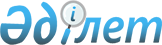 Қазақстан Республикасы Министрлер Кабинетiнiң 1995 жылғы 25 қыркүйектегi N 1281 қаулысына толықтыру мен өзгерту енгiзу туралы
					
			Күшін жойған
			
			
		
					Қазақстан Республикасы Үкiметiнiң Қаулысы 1996 жылғы 3 қыркүйек N 1082. Күші жойылды - ҚР Үкіметінің 2005 жылғы 9 ақпандағы N 124 қаулысымен



      Қазақстан Республикасының Үкiметi қаулы етедi: 



      "Тұрғын үй нарығын одан әрi дамыту туралы" Қазақстан Республикасы Министрлер Кабинетiнiң 1995 жылғы 25 қыркүйектегi N 1281 қаулысына (Қазақстан Республикасының ПҮАЖ-ы, 1995 ж., N 31, 385-құжат) мынадай өзгерту мен толықтыру енгiзiлсiн: 



     4-тармақта:



     бiрiншi абзацтағы "коммерциялық конкурстарда" деген сөздерден кейiн, "сондай-ақ аукциондарда" деген сөздермен толықтырылсын; 



     екiншi абзацтағы "инвестициялық конкурстар" деген сөздер "саудаластықтар" деген сөздермен ауыстырылсын.


     Қазақстан Республикасының




     Премьер-Министрi 




 


					© 2012. Қазақстан Республикасы Әділет министрлігінің «Қазақстан Республикасының Заңнама және құқықтық ақпарат институты» ШЖҚ РМК
				